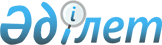 Қазақстан Республикасы Үкіметінің 2007 жылғы 28 желтоқсандағы N 1317 қаулысына толықтырулар мен өзгеріс енгізу туралы
					
			Күшін жойған
			
			
		
					Қазакстан Республикасы Үкіметінің 2008 жылғы 30 маусымдағы N 654 Қаулысы. Күші жойылды - Қазақстан Республикасы Үкіметінің 2010 жылғы 7 маусымдағы № 520 Қаулысымен      Күші жойылды - ҚР Үкіметінің 2010.06.07 № 520 (қолданысқа енгізілу тәртібін 6-т. қараңыз) Қаулысымен.      Қазақстан Республикасының Үкіметі ҚАУЛЫ ЕТЕДІ: 

      1. "Қазақстан Республикасының Кедендік тарифі және Сыртқы экономикалық қызметінің тауар номенклатурасы туралы" Қазақстан Республикасы Үкіметінің 2007 жылғы 28 желтоқсандағы N 1317 қаулысына (Қазақстан Республикасының ПҮАЖ-ы, 2008 ж., N 50, 610-құжат) мынадай толықтырулар мен өзгеріс енгізілсін: 

      Қазақстан Республикасы Үкіметінің шешімдеріне сәйкес уақытша негізде қолданылатын әкелу кедендік баж ставкаларында:       мына       деген жолдан кейін мынадай мазмұндағы жолдармен толықтырылсын:       мына       деген жолдан кейін мынадай мазмұндағы жолдармен толықтырылсын:       мына       деген жолдан кейін мынадай мазмұндағы жолдармен толықтырылсын:       мына       деген жолдан кейін мынадай мазмұндағы жолдармен толықтырылсын:       мына       деген жолдар мынадай редакцияда жазылсын:       мына       деген жолдан кейін мынадай мазмұндағы жолдармен толықтырылсын:       мына:       деген жолдан кейін мынадай мазмұндағы жолдармен толықтырылсын: 

      2. Қазақстан Республикасы Сыртқы істер министрлігі екі апта мерзімде Еуразия экономикалық қоғамдастығы Интеграциялық Комитетінің Хатшылығын Қазақстан Республикасының Үкіметі қабылдайтын сыртқы сауда қызметін реттеу жөніндегі шаралар туралы хабардар етсін. 

      3. Осы қаулы алғаш рет ресми жарияланған күнінен бастап отыз күнтізбелік күн өткен соң қолданысқа енгізіледі.       Қазақстан Республикасының 

      Премьер-Министрі                                    К. Мәсімов 
					© 2012. Қазақстан Республикасы Әділет министрлігінің «Қазақстан Республикасының Заңнама және құқықтық ақпарат институты» ШЖҚ РМК
				"0402 29 990 0 ----өзгелер - 0 2008 жылғы 

1 қазанға дейін 

қолданылады" "0404 10 - қоюлатылған немесе қоюлатылмаған, қант немесе 

басқа да тәттілендіретін заттар қосылған немесе 

қосылмаған сүт сары суы және түрі өзгертілген сүт 

сары суы: "0404 10 -- ұнтақ, түйіршікті немесе басқа да қатты 

түрлердегі: "0404 10 --- қант немесе басқа да тәттілендіретін заттар 

қосылмаған, белогы бар (азоттың болуы х 6,38): "0404 10 ---- 15 мас. %-дан аспайтын 

және майы бар: 0404 10 020 0 ---- 15 мас. 

%-дан 

аспайтын - 0 2009 жылғы 1 

сәуірге дейін 

қолданылады"; "0406 90 990 9 ------ 

өзгелер - 10 2008 жылғы 

1 маусымға дейін 

қолданылады" "0602 20 - телінген немесе телінбеген, жеуге жарайтын 

жемістер немесе жаңғақтар беретін ағаштар, 

бұталар және бұташықтар: 0602 20 900 0 -- өзгелері дана 0 2009 жылғы 1 

сәуірге дейін 

қолданылады"; "0709 90 900 0 -- өзгелер - 0 2008 жылғы 

1 маусымға дейін 

қолданылады" " - кешью жаңғақтары 0801 32 000 0 -- қауызынан 

тазартылған - 0 2009 жылғы 1 

сәуірге дейін 

қолданылады"; "1107 20 000 0 - қуырылған - 10 2008 жылғы 

1 қазанға дейін 

қолданылады" "1202 Қуырылмаған немесе басқа да тәсілмен 

дайындалған, аршылған немесе аршылмаған, 

ұсатылған немесе ұсатылмаған арахис: 1202 10 - аршылмаған: 1202 10 100 0 -- егіс үшін - 0 2009 жылғы 1 

сәуірге дейін 

қолданылады 1202 10 900 0 -- өзгелері - 0 2009 жылғы 1 

сәуірге дейін 

қолданылады 1202 20 000 0 - аршылған, 

ұсатылған 

немесе 

ұсатылмаған - 0 2009 жылғы 1 

сәуірге дейін 

қолданылады"; "1507 Тазартылмаған немесе тазартылған, бірақ химиялық 

құрамы өзгермеген қытайбұрша- 

ғының майы және оның 

фракциялары: 1507 10 -гидратация- 

мен тазартылмаған немесе тазартылған 

шикі май: 1507 10 100 0 -- тамаққа 

қолдану үшін 

пайдаланыла- 

тын өнімдер 

шығарудан 

басқа, 

техникалық 

немесе 

өнеркәсіптік 

қолдануға 

арналған - 0 2008 жылғы 1 

наурызға дейін 

қолданылады 1507 10 900 -- өзгелері: 1507 10 900 1 --- таза 

көлемі 10 л 

немесе одан 

кем бастапқы 

орамада - 0 2008 жылғы 1 

наурызға дейін 

қолданылады 1507 10 900 9 --- өзгелері - 0 2008 жылғы 1 

наурызға дейін 

қолданылады 1507 90 - өзгелері: 1507 90 100 0 -- тамаққа 

қолдану үшін 

пайдаланы- 

латын өнім- 

дер шығару- 

дан басқа, 

техникалық 

немесе өнер- 

кәсіптік 

қолдануға 

арналған - 0 2008 жылғы 1 

наурызға дейін 

қолданылады 1507 90 900 -- өзгелері: 1507 90 900 1 --- таза 

көлемі 10 л 

немесе одан 

кем бастапқы 

орамада - 0 2008 жылғы 1 

наурызға дейін 

қолданылады 1507 90 900 9 --- өзгелері - 0 2008 жылғы 1 

наурызға дейін 

қолданылады 1512 Тазартылмаған немесе тазартылған, бірақ химиялық 

құрамы өзгермеген күнбағыс, мақсары немесе мақта 

майлары және олардың 

фракциялары: - күнбағыс немесе мақсары майлары және олардың 

фракциялары: 1512 11 -- шикі май: 1512 11 100 0 --- тамаққа 

қолдану үшін 

пайдаланы- 

латын 

өнімдер 

шығарудан 

басқа, 

техникалық 

немесе 

өнеркәсіптік 

қолдануға 

арналған - 0 2008 жылғы 1 

наурызға дейін 

қолданылады --- өзгелері: 1512 11 910 ---- күнбағыс майы: 1512 11 910 1 ----- таза 

көлемі 10 л 

немесе одан 

кем бастапқы 

орамада - 0 2008 жылғы 1 

наурызға дейін 

қолданылады 1512 11 910 9 ----- 

өзгелері - 0 2008 жылғы 1 

наурызға дейін 

қолданылады 1512 11 990 ---- мақсары майы: 1512 11 990 1 ----- таза 

көлемі 10 л 

немесе одан 

кем бастапқы 

орамада - 0 2008 жылғы 1 

наурызға дейін 

қолданылады 1512 11 990 9 ----- 

өзгелері - 0 2008 жылғы 1 

наурызға дейін 

қолданылады 1512 9 -- өзгелері: 1512 19 100 0 --- тамаққа 

қолдану үшін 

пайдаланы- 

латын 

өнімдер 

шығарудан 

басқа, 

техникалық 

немесе 

өнеркәсіптік 

қолдануға 

арналған - 0 2008 жылғы 1 

наурызға дейін 

қолданылады 1512 19 900 --- өзгелері: 1512 19 900 1 ---- таза 

көлемі 10 л 

немесе одан 

кем бастапқы 

орамада - 0 2008 жылғы 1 

наурызға дейін 

қолданылады 1512 19 900 9 ---- 

өзгелері - 0 2008 жылғы 1 

наурызға дейін 

қолданылады 1512 19 900 9 - мақта майы 

және оның 

фракциялары: 1512 21 -- госсиполдан тазаланған немесе тазаланбаған 

ішкі май: -- госсиполдан тазаланған немесе тазаланбаған 

ішкі май: -- госсиполдан тазаланған немесе тазаланбаған 

ішкі май: -- госсиполдан тазаланған немесе тазаланбаған 

ішкі май: 1512 21 100 0 --- тамаққа 

қолдану үшін 

пайдаланы- 

латын 

өнімдер 

шығарудан 

басқа, 

техникалық 

немесе 

өнеркәсіптік 

қолдануға 

арналған - 0 2008 жылғы 1 

наурызға дейін 

қолданылады 1512 21 900 0 --- өзгелері - 0 2008 жылғы 1 

наурызға дейін 

қолданылады 1512 29 -- өзгелері: 1512 29 100 0 --- тамаққа 

қолдану үшін 

пайдаланы- 

латын 

өнімдер 

шығарудан 

басқа, 

техникалық 

немесе 

өнеркәсіптік 

қолдануға 

арналған - 0 2008 жылғы 1 

наурызға дейін 

қолданылады 1512 29 900 0 --- өзгелері - 0 2008 жылғы 1 

наурызға дейін 

қолданылады 1514 Тазартылмаған немесе тазартылған, бірақ химиялық 

құрамы өзгермеген рапс (рапстан немесе 

кользадан) немесе қыша майлары және олардың 

фракциялары: 1514 - эрук қышқылы аз рапс (рапстан, немесе 

кользадан) майы және оның фракциялары: 1514 11 -- шикі май: 1514 11 100 0 --- тамаққа 

қолдану үшін 

пайдаланы- 

латын 

өнімдер 

шығарудан 

басқа, 

техникалық 

немесе 

өнеркәсіптік 

қолдануға 

арналған - 0 2008 жылғы 1 

наурызға дейін 

қолданылады 1514 11 900 --- өзгелері: 1514 11 900 1 ---- таза 

көлемі 10 л 

немесе одан 

кем бастапқы 

орамада - 0 2008 жылғы 1 

наурызға дейін 

қолданылады 1514 11 900 9 ---- 

өзгелері - 0 2008 жылғы 1 

наурызға дейін 

қолданылады 1514 19 -- өзгелері: 1514 19 100 0 --- тамаққа 

пайдалану 

үшін қолда- 

нылатын 

өнімдер 

өндірісінен 

басқа, 

техникалық 

немесе өнер- 

кәсіптік 

қолдану үшін - 0 2008 жылғы 1 

наурызға дейін 

қолданылады 1514 19 900 --- өзгелері: 1514 19 900 1 ---- таза 

көлемі 10 л 

немесе одан 

кем бастапқы 

орамадағы - 0 2008 жылғы 1 

наурызға дейін 

қолданылады 1514 19 900 9 ---- 

өзгелері 

  - 0 2008 жылғы 1 

наурызға дейін 

қолданылады 1514 19 900 9 - өзгелері: 1514 91 -- шикі май: 1514 91 100 0 --- тамаққа 

пайдалану 

үшін қолда- 

нылатын 

өнімдер 

өндірісінен 

басқа, 

техникалық 

немесе өнер- 

кәсіптік 

қолдану үшін - 0 2008 жылғы 1 

наурызға дейін 

қолданылады 1514 91 900 --- өзгелері: 1514 91 900 1 ---- таза 

көлемі 10 л 

немесе одан 

кем бастапқы 

орамалардағы - 0 2008 жылғы 1 

наурызға дейін 

қолданылады 1514 91 900 9 ---- 

өзгелері - 0 2008 жылғы 1 

наурызға дейін 

қолданылады 1514 99 -- өзгелері: 1514 99 100 0 --- тамаққа 

пайдалану 

үшін қолда- 

нылатын 

өнімдер 

өндірісінен 

басқа, 

техникалық 

немесе өнер- 

кәсіптік 

қолдану үшін - 0 2008 жылғы 1 

наурызға дейін 

қолданылады 1514 99 900 --- өзгелері: 1514 99 900 1 ---- таза 

көлемі 10 л 

немесе одан 

кем бастапқы 

орамдарда - 0 2008 жылғы 1 

наурызға дейін 

қолданылады 1514 99 900 9 ---- 

өзгелері - 0 2008 жылғы 1 

наурызға дейін 

қолданылады" "1507 Тазартылмаған немесе тазартылған, бірақ химиялық 

құрамы өзгермеген қытайбұрша- 

ғының майы және оның 

фракциялары: 1507 10 - гидратация- 

мен тазартылмаған немесе тазартылған 

шикі май: 1507 10 100 0 -- тамаққа 

қолдану үшін 

пайдаланыла- 

тын өнімдер 

шығарудан 

басқа, 

техникалық 

немесе 

өнеркәсіптік 

қолдануға 

арналған - 0 2009 жылғы 1 

қаңтарға дейін 

қолданылады 1507 10 900 -- өзгелері: 1507 10 900 1 --- таза 

көлемі 10 л 

немесе одан 

кем бастапқы 

орамада - 0 2009 жылғы 1 

қаңтарға дейін 

қолданылады 1507 10 900 9 --- өзгелері - 0 2009 жылғы 1 

қаңтарға дейін 

қолданылады 1507 90 - өзгелері: 1507 90 100 0 -- тамаққа 

қолдану үшін 

пайдаланыла- 

тын өнімдер 

шығарудан 

басқа, 

техникалық 

немесе 

өнеркәсіптік 

қолдануға 

арналған - 0 2009 жылғы 1 

қаңтарға дейін 

қолданылады 1507 90 900 -- өзгелері: 1507 90 900 1 --- таза 

көлемі 10 л 

немесе одан 

кем бастапқы 

орамада - 0 2009 жылғы 1 

қаңтарға дейін 

қолданылады 1507 90 900 9 --- өзгелері - 0 2009 жылғы 1 

қаңтарға дейін 

қолданылады 1512 Тазартылмаған немесе тазартылған, бірақ химиялық 

құрамы өзгермеген күнбағыс, мақсары немесе мақта 

майлары және олардың фракциялары: 1512 - күнбағыс немесе мақсары майлары және олардың 

фракциялары: 1512 11 -- шикі май: 1512 11 100 0 -- тамаққа 

қолдану үшін 

пайдаланыла- 

тын өнімдер 

шығарудан 

басқа, 

техникалық 

немесе 

өнеркәсіптік 

қолдануға 

арналған - 0 2009 жылғы 1 

қаңтарға дейін 

қолданылады 1512 11 100 0 --- 

өзгелері: 1512 11 910 ---- күнбағыс майы: 1512 11 910 1 ----- таза 

көлемі 10 л 

немесе одан 

кем бастапқы 

орамада - 0 2009 жылғы 1 

қаңтарға дейін 

қолданылады 1512 11 910 9 ----- 

өзгелері - 0 2009 жылғы 1 

қаңтарға дейін 

қолданылады 1512 11 990 ---- мақсары майы: 1512 11 990 1 ----- таза 

көлемі 10 л 

немесе одан 

кем бастапқы 

орамада - 0 2009 жылғы 1 

қаңтарға дейін 

қолданылады 1512 11 990 9 ----- 

өзгелері - 0 2009 жылғы 1 

қаңтарға дейін 

қолданылады 1512 19 -- өзгелері: 1512 19 100 0 --- тамаққа 

қолдану үшін 

пайдаланыла- 

тын өнімдер 

шығарудан 

басқа, 

техникалық 

немесе 

өнеркәсіптік 

қолдануға 

арналған - 0 2009 жылғы 1 

қаңтарға дейін 

қолданылады 1512 19 900 --- өзгелері: 1512 19 900 1 ---- таза 

көлемі 10 л 

немесе одан 

кем бастапқы 

орамада - 0 2009 жылғы 1 

қаңтарға дейін 

қолданылады 1512 19 909 9 ---- 

өзгелері 

  - 0 2009 жылғы 1 

қаңтарға дейін 

қолданылады 1512 19 909 9 - мақта майы 

және оның 

фракциялары: 1512 21 -- госсиполдан тазаланған немесе тазаланбаған 

шикі май: 1512 21 100 0 --- тамаққа 

қолдану үшін 

пайдаланыла- 

тын өнімдер 

шығарудан 

басқа, 

техникалық 

немесе 

өнеркәсіптік 

қолдануға 

арналған - 0 2009 жылғы 1 

қаңтарға дейін 

қолданылады 1512 21 900 0 --- өзгелері - 0 2009 жылғы 1 

қаңтарға дейін 

қолданылады 1512 29 -- өзгелері: 1512 29 100 0 --- тамаққа 

қолдану үшін 

пайдаланыла- 

тын өнімдер 

шығарудан 

басқа, 

техникалық 

немесе 

өнеркәсіптік 

қолдануға 

арналған - 0 2009 жылғы 1 

қаңтарға дейін 

қолданылады 1512 29 900 0 --- өзгелері - 0 2009 жылғы 1 

қаңтарға дейін 

қолданылады 1514 Тазартылмаған немесе тазартылған, бірақ химиялық 

құрамы өзгермеген рапс (рапстан немесе 

кользадан) немесе қыша майлары және олардың 

фракциялары: 1514 - эрук қышқылы аз рапс (рапстан, немесе 

кользадан) майы және оның фракциялары: 1514 11 -- шикі май: 1514 11 100 0 --- тамаққа 

қолдану үшін 

пайдаланыла- 

тын өнімдер 

шығарудан 

басқа, 

техникалық 

немесе 

өнеркәсіптік 

қолдануға 

арналған - 0 2009 жылғы 1 

қаңтарға дейін 

қолданылады 1514 11 900 --- өзгелері: 1514 11 900 1 ---- таза 

көлемі 10 л 

немесе одан 

кем бастапқы 

орамада - 0 2009 жылғы 1 

қаңтарға дейін 

қолданылады 1514 11 900 9 ---- 

өзгелері - 0 2009 жылғы 1 

қаңтарға дейін 

қолданылады 1514 19 -- өзгелері: 1514 19 100 0 --- тамаққа 

пайдалану 

үшін 

қолданылатын 

өнімдер 

өндірісінен 

басқа, 

техникалық 

немесе 

өнеркәсіптік 

қолдану үшін - 0 2009 жылғы 1 

қаңтарға дейін 

қолданылады 1514 19 900 --- өзгелері: 1514 19 900 1 ---- таза 

көлемі 10 л 

немесе одан 

аз бастапқы 

орамадағы - 0 2009 жылғы 1 

қаңтарға дейін 

қолданылады 1514 19 900 9 ---- 

өзгелері 

  - 0 2009 жылғы 1 

қаңтарға дейін 

қолданылады 1514 19 900 9 - өзгелері: 1514 91 -- шикі май: 1514 91 100 0 --- тамаққа 

пайдалану 

үшін 

қолданылатын 

өнімдер 

өндірісінен 

басқа, 

техникалық 

немесе 

өнеркәсіптік 

қолдану үшін - 0 2009 жылғы 1 

қаңтарға дейін 

қолданылады 1514 91 900 --- өзгелері: --- өзгелері: --- өзгелері: --- өзгелері: 1514 91 900 1 ---- таза 

көлемі 10 л 

немесе одан 

кем бастапқы 

орамалардағы - 0 2009 жылғы 1 

қаңтарға дейін 

қолданылады 1514 91 909 9 ---- 

өзгелері - 0 2009 жылғы 1 

қаңтарға дейін 

қолданылады 1514 99 -- өзгелері: 1514 99 100 0 --- тамаққа 

пайдалану 

үшін 

қолданылатын 

өнімдер 

өндірісінен 

басқа, 

техникалық 

немесе 

өнеркәсіптік 

қолдану үшін - 0 2009 жылғы 1 

қаңтарға дейін 

қолданылады 1514 99 900 --- өзгелері: 1514 99 900 1 ---- таза 

көлемі 10 л 

немесе одан 

аз бастапқы 

орамдарда - 0 2009 жылғы 1 

қаңтарға дейін 

қолданылады 1514 99 900 9 ---- 

өзгелері - 0 2009 жылғы 1 

қаңтарға дейін 

қолданылады"; "7604 29 900 0 --- 

профильдер - 10 2008 жылғы 1 

қазанға дейін 

қолданылады" "7607 Қалыңдығы (негізін есепке алмағанда) 0,2 мм-ден 

аспайтын алюминий фольгасы (қағаздан, картоннан, 

массадан немесе ұқсас материалдардан жасалған негізсіз немесе негізінде): Қалыңдығы (негізін есепке алмағанда) 0,2 мм-ден 

аспайтын алюминий фольгасы (қағаздан, картоннан, 

массадан немесе ұқсас материалдардан жасалған негізсіз немесе негізінде): Қалыңдығы (негізін есепке алмағанда) 0,2 мм-ден 

аспайтын алюминий фольгасы (қағаздан, картоннан, 

массадан немесе ұқсас материалдардан жасалған негізсіз немесе негізінде): Қалыңдығы (негізін есепке алмағанда) 0,2 мм-ден 

аспайтын алюминий фольгасы (қағаздан, картоннан, 

массадан немесе ұқсас материалдардан жасалған негізсіз немесе негізінде): - негізсіз: - негізсіз: - негізсіз: - негізсіз: 7607 11 -- басылған, бірақ кейіннен өңделмеген: -- басылған, бірақ кейіннен өңделмеген: -- басылған, бірақ кейіннен өңделмеген: -- басылған, бірақ кейіннен өңделмеген: 7607 11 100 0 --- қалыңды- 

ғы 0,021 мм- 

ден кем - 0 2009 жылғы 1 

сәуірге дейін 

қолданылады 7607 19 100 0 --- қалыңды- 

ғы 0,021 мм- 

ден кем - 0 2009 жылғы 1 

сәуірге дейін 

қолданылады 7607 19 990 0 ---- 

өзгелері - 0 2009 жылғы 1 

сәуірге дейін 

қолданылады"; "8424 10 800 0 -- өзгелері дана 15 2008 жылғы 1 

қазанға дейін 

қолданылады" "9406 00 Жиналатын құрылыс құрастырмалары: Жиналатын құрылыс құрастырмалары: Жиналатын құрылыс құрастырмалары: Жиналатын құрылыс құрастырмалары: - өзгелері: - өзгелері: - өзгелері: - өзгелері: -- қара металдан: -- қара металдан: -- қара металдан: -- қара металдан: 9406 00 310 0 --- жылы май - 0 2009 жылғы 1 

сәуірге дейін 

қолданылады 9406 00 800 0 -- өзге 

материалдар- 

дан жасал- 

ғандар - 0 2009 жылғы 1 

сәуірге дейін 

қолданылады". 